  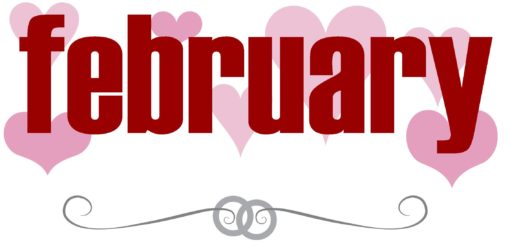 SundayMondayTuesdayWednesdayThursdayFridaySaturday123456Dinner & Classes5:45 Dinner6:15 Odyssey6:15 Youth Classes6:30 Adult ClassesCELEBRATE RECOVERY5:30 Meal6:00 Worship7:00 Small GroupWomen’s Connect Group 6:00 p.m.Truitt Golden78910111213Allison OwenM/M Bobby LangstonCade BaileyDinner & Classes5:45 Dinner6:15 Odyssey6:15 Youth Classes6:30 Adult ClassesDusty HerringCELEBRATE RECOVERY5:30 Meal6:00 Worship7:00 Small GroupM/M Don CrosslinM/M Ted Eddings14151617181920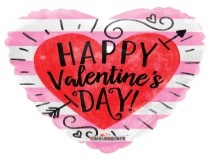 Womack Connect Group 5:00 p.m.M/M Gary WebbKayla BeairdJoshua GoldenJerry HendersonJudy HenleyDinner & Classes5:45 Dinner6:15 Odyssey6:15 Youth Classes6:30 Adult ClassesShelbie CrankJake HerringCELEBRATE RECOVERY5:30 Meal6:00 Worship7:00 Small GroupCharlie Chadsey21222324252627Ministry MeetingsTouchet Diaper Shower 1:30-2:30 p.m.Thomas Connect Group 5:00 p.m.Connie DressSarah HatcherDinner & Classes5:45 Dinner6:15 Odyssey6:15 Youth Classes6:30 Adult ClassesJackie BoydKrystal GoreCELEBRATE RECOVERY5:30 Meal6:00 Worship7:00 Small GroupJagger BurnettLindsey Pennington28Bailey/Touchet Connect Group 5:00 p.m.Middle/High School Game Day Noon – 3:00 p.m.